Извещение № 22000078540000000010ОпубликованоВерсия 1. Актуальная, от 28.11.2022Дата создания28.11.2022 13:08 (МСК+5)Дата публикации28.11.2022 13:09 (МСК+5)Дата изменения28.11.2022 13:09 (МСК+5)Основные сведения об извещенииВид торговПродажа (приватизация) государственного и муниципального имуществаФорма проведенияПубличное предложениеНаименование процедурыпродажа имущества посредством публичного предложения в электронной формеЭлектронная площадкаРТС-тендерОрганизатор торговКод организации2200007854ОКФС14Публично-правовое образованиеМуниципальное образование Куйтунский районПолное наименованиеМУНИЦИПАЛЬНОЕ КАЗЕННОЕ УЧРЕЖДЕНИЕ "КОМИТЕТ ПО УПРАВЛЕНИЮ МУНИЦИПАЛЬНЫМ ИМУЩЕСТВОМ И ГРАДОСТРОИТЕЛЬСТВУ АДМИНИСТРАЦИИ МУНИЦИПАЛЬНОГО ОБРАЗОВАНИЯ КУЙТУНСКИЙ РАЙОН"ИНН3814009128КПП381401001ОГРН1053814001790Юридический адрес665302, ОБЛ. ИРКУТСКАЯ,Р-Н Куйтунский,РП. Куйтун,УЛ. КАРЛА МАРКСА д. Д. 18, кв. ОФИС 1Фактический/почтовый адрес665302, ОБЛ. ИРКУТСКАЯ,Р-Н Куйтунский,РП. Куйтун,УЛ. КАРЛА МАРКСА д. Д. 18, кв. ОФИС 1Контактное лицоАфанасьева Дарья ВасильевнаТелефон83953651973Адрес электронной почтыkumi_kuitun@mail.ruСведения о правообладателе/инициаторе торговОрганизатор торгов является правообладателем имуществаКод организации2200007854ОКФС14Публично-правовое образованиеМуниципальное образование Куйтунский районПолное наименованиеМУНИЦИПАЛЬНОЕ КАЗЕННОЕ УЧРЕЖДЕНИЕ "КОМИТЕТ ПО УПРАВЛЕНИЮ МУНИЦИПАЛЬНЫМ ИМУЩЕСТВОМ И ГРАДОСТРОИТЕЛЬСТВУ АДМИНИСТРАЦИИ МУНИЦИПАЛЬНОГО ОБРАЗОВАНИЯ КУЙТУНСКИЙ РАЙОН"ИНН3814009128КПП381401001ОГРН1053814001790Юридический адрес665302, ОБЛ. ИРКУТСКАЯ,Р-Н Куйтунский,РП. Куйтун,УЛ. КАРЛА МАРКСА д. Д. 18, кв. ОФИС 1Фактический/почтовый адрес665302, ОБЛ. ИРКУТСКАЯ,Р-Н Куйтунский,РП. Куйтун,УЛ. КАРЛА МАРКСА д. Д. 18, кв. ОФИС 1Информация о лотахСВЕРНУТЬ ВСЕ ЛОТЫЛот 1ГАЗ-31105 идентификационный номер (VIN) Х9631105061344233, наименование (тип ТС) – легковой, категория ТС – В, год изготовления ТС – 2006, государственный регистрационный знак М927ОА38Основная информацияОснование (наименование государственного органа, органа местного самоуправления, принявших решение о приватизации и реквизиты решения)Дума муниципального образования Куйтунский районПредмет торгов (наименование лота)ГАЗ-31105 идентификационный номер (VIN) Х9631105061344233, наименование (тип ТС) – легковой, категория ТС – В, год изготовления ТС – 2006, государственный регистрационный знак М927ОА38Описание лотаГАЗ-31105идентификационный номер (VIN) Х9631105061344233, наименование (тип ТС) – легковой, категория ТС – В, год изготовления ТС – 2006, модель, № двигателя - *40621А*63093379*, шасси (рама) отсутствует, кузов (кабина, прицеп) № - 31105060122558, цвет кузова (кабины, прицепа) – буран, мощность двигателя, л.с. (кВт) – 99,0 кВт, рабочий объем двигателя, куб.см. 2285, тип двигателя – бензиновый, разрешенная максимальная масса, кг – 2000, масса без нагрузки, кг 1400, государственный регистрационный знак М927ОА38,Извещение на электронной площадке (ссылка)Сведения о предыдущих извещениях (сообщениях)- 06.09.2022 года торги по ЛОТу№2 не состоялись, в связи с тем, что до окончания срока подачи заявок не была подана ни одна заявка на участие в аукционе (Протокол № № U22000078540000000006-1 о признании претендентов участниками аукциона по извещению № 22000078540000000006).Начальная цена45 000,00 ₽ Шаг аукциона2 250,00 ₽ Размер задатка9 000,00 ₽ Цена отсечения22 500,00 ₽ Шаг понижения4 500,00 ₽ Реквизиты счета для перечисления задаткаПолучательООО "РТС-тендер" ИНН7710357167 КПП773001001 Наименование банка получателяФилиал "Корпоративный" ПАО "Совкомбанк" Расчетный счет (казначейский счет)40702810512030016362 Лицевой счет— БИК044525360 Корреспондентский счет (ЕКС)30101810445250000360 Назначение платежаВнесение гарантийного обеспечения по Соглашению о внесении гарантийного обеспечения, № аналитического счета _____________. Без НДС. Срок и порядок внесения задаткап. 12 информационного сообщения Субъект местонахождения имуществаИркутская областьМестонахождение имуществаКуйтунский район, р.п. Куйтун, ул. Карла Маркса, 18Категория объектаЛегковые автомобилиФорма собственностиМуниципальная собственностьПорядок ознакомления с имуществом, иной информациейп.п. 18,19 информационного сообщения Обременения, ограниченияп. 29 информационного сообщения Срок заключения договораНе позднее чем через пять рабочих дней с даты проведения продажи посредством публичного предложения ХарактеристикиГосударственный регистрационный знакМ927ОА38 Дата государственного регистрационного знака- Год выпуска2006 Мощность двигателя99,0 кВт Экологический класс- VIN номерХ9631105061344233 Коробка передач- Привод- Объем двигателя2285 куб.см. Вид транспортаЛегковой МаркаГАЗ-31105 МодельГАЗ-31105 Пробег- Изображения лота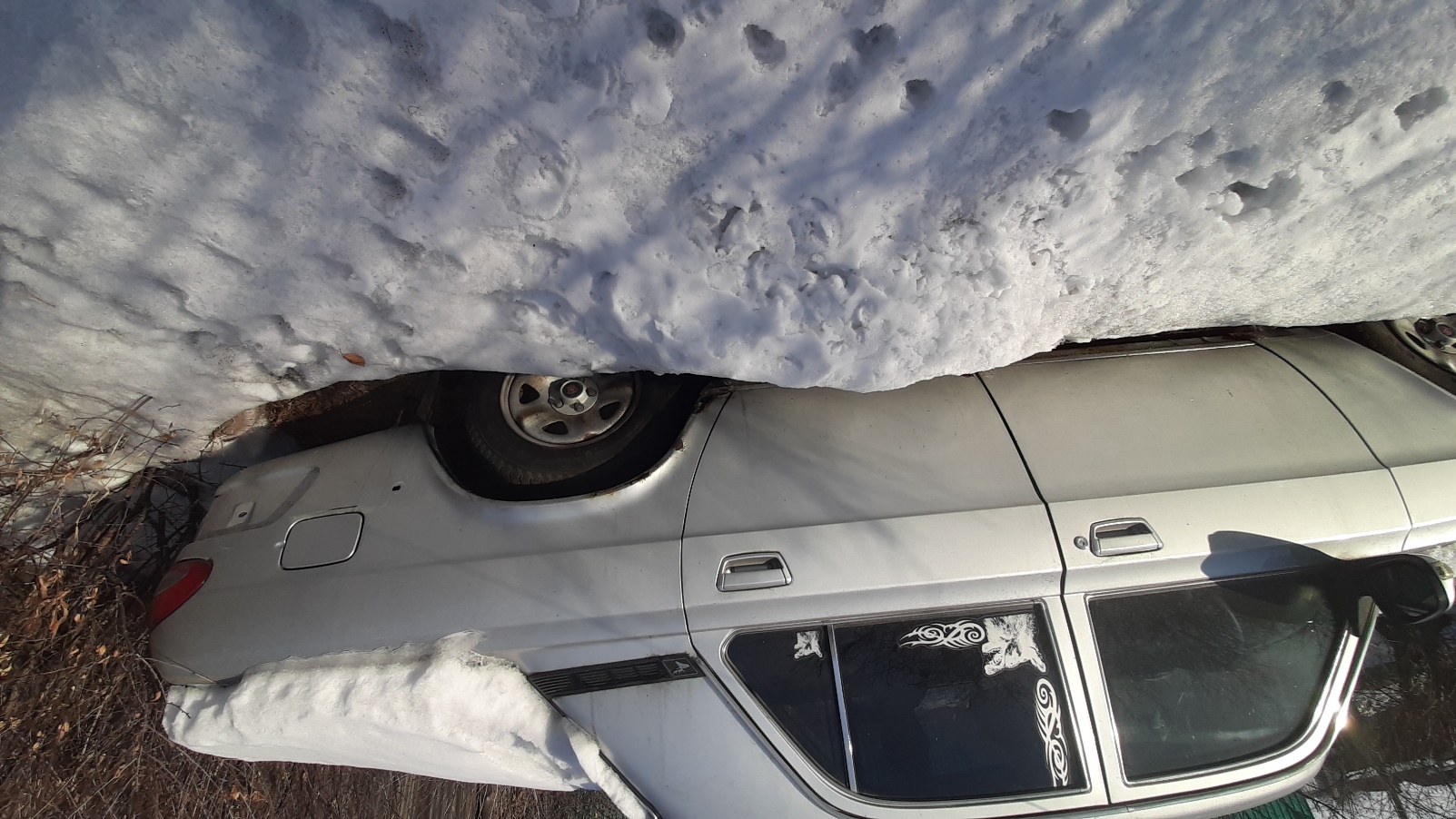 Документы лотаРешение думы 218 от 29.03.2022 прогнозный план приватизации на 2022.doc188.00 Кб28.11.2022Решение об условиях приватизацииТребования к заявкамТребования к участникамп.. п. 15, 20 информационного сообщения Перечень документовп. 16 информационного сообщения Требования к документамп.16 информационного сообщения Ограничения участия отдельных категорий физ. и юр. лицп. 20 информационного сообщения Условия проведения процедурыДата и время начала подачи заявок29.11.2022 09:00 (МСК+5)Дата и время окончания подачи заявок25.12.2022 17:00 (МСК+5)Порядок подачи заявокп. 15 информационного сообщенияДата рассмотрения заявок26.12.2022Дата и время проведения аукциона29.12.2022 11:00 (МСК+5)Порядок определения победителейПобедителем признается участник, который подтвердил цену первоначального предложения или цену предложения, сложившуюся на соответствующем «шаге понижения», при отсутствии предложений других участников Место и срок подведения итоговПродажа посредством публичного предложения в электронной форме состоится 29.12.2022 в 11 час. 00 мин. по местному времени. Место проведения электронного аукциона: электронная площадка: Общество с ограниченной ответственностью «РТС-тендер» (ООО «РТС-тендер») (https://www. rts-tender.ru/) ДокументыРаспоряжение 35 от 25.11.2022 о проведении продажи посредством публичноного предложения.doc75.00 Кб28.11.2022Документация аукционаИнформационное сообщение публичное предложение.docx78.74 Кб28.11.2022Извещение23-2022-1 Волга (Куйтун).pdf1.80 Мб28.11.2022Документация аукционаИзвещение о торгах.json11.59 Кб28.11.2022